Организация обедаУважаемые гости!!!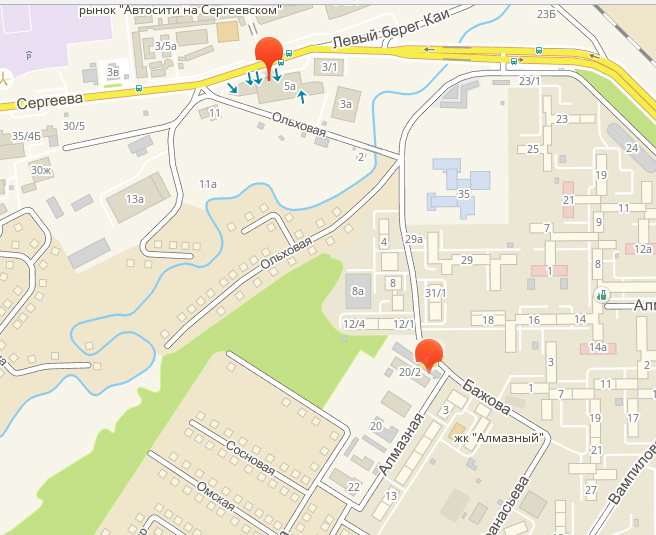 ВНИМАНИЕ!!!ПРЕДВАРИТЕЛЬНОЕ РАСПИСАНИЕ АВТОБУСА (отправление от здания школы):- 12.30- 12.50- 13.10Столовая «Матрешка» предлагает полноценное питание по умеренным ценам. В столовой – самообслуживание. К оплате принимаются наличные деньги и банковская карта.Организатор Дренаева Анна Александровна, тел. 8-908-668-50-38ИНТЕРАКТИВНАЯ ФОРМА ОБРАТНОЙ СВЯЗИ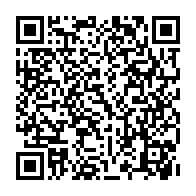 Благодарим за работу и Ваш отзыв!Успехов! Ждем Вас еще!!!Государственное общеобразовательное бюджетное учреждение Иркутской области «Иркутский кадетский корпус имени П.А. Скороходова»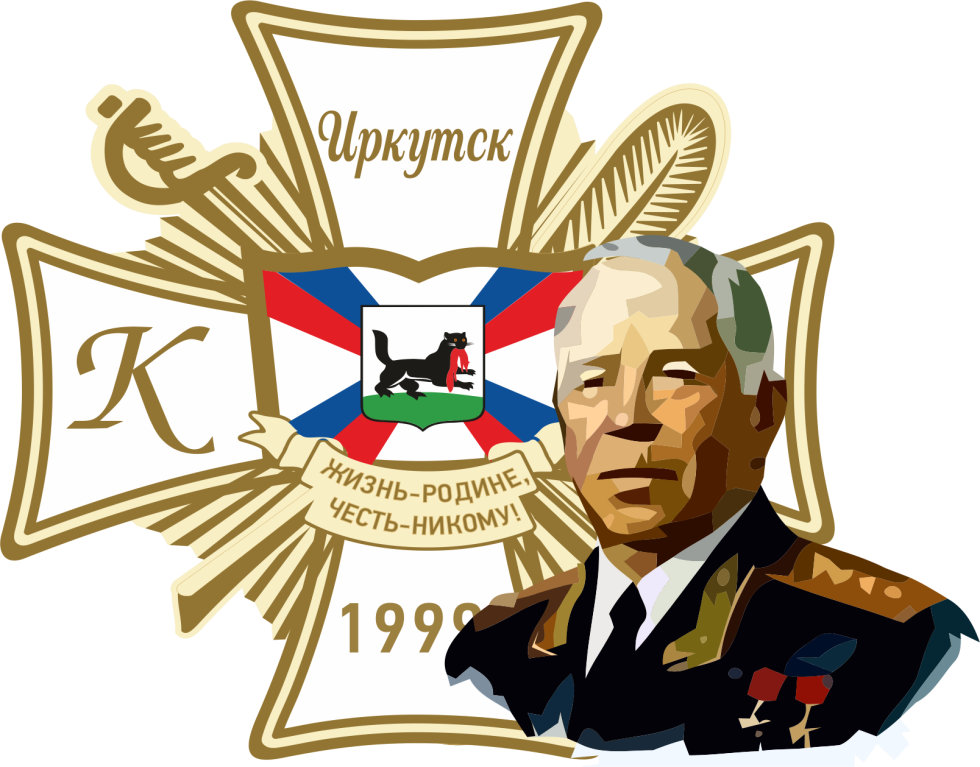 ПРОГРАММАПРОГРАММАVII регионального конкурса проектных и исследовательских работ имени А.П. Белобородова «Во Славу Отечества»15 марта 2024 г.г. Иркутск«Семья – это не просто основа государства и общества, это духовное явление, основа нравственности»В.В. Путин№ВремяМесто проведенияМероприятие в рамках конкурса17.30 - 9.001 этаж, холлВстреча и регистрация участников конкурса27.30 – 9.002 этаж, каб.20 Направление«Из истории традиций русского воинства»Подготовка иоформление стендов27.30 – 9.002 этаж, каб.18Направление «Русские воины - исторические личности»Подготовка иоформление стендов27.30 – 9.002 этаж, каб. 12Направление «История оружия русского воина»Подготовка иоформление стендов27.30 – 9.002 этаж, каб.20Направление «История одного дела»Подготовка иоформление стендов27.30 – 9.002 этаж, каб.15Направление «Судьба человека»Подготовка иоформление стендов39.00-9.20ПлацПостроение и развод личного состава кадетского корпуса49.30-10.002 этаж, холлТоржественное открытие конкурса.Приветственное слово:1. Директора Иркутского кадетского корпуса Довгополого С.Е.2. Заместителя министра образования Иркутской области Красновой Н.К.3. Заместителя председателя Совета регионального отделения «Движения первых» Иркутской области Гильдебрандт А.И.4. Представителя Следственного управления Следственного комитета Российской Федерации по Иркутской области, психолога, подполковника юстиции Чудиновой Н.В.5. Председателя экспертной комиссии конкурса Чапыгина И.В.59.55-10.101 этаж, каб.7, комната отдыхаКофе-пауза610.15-13.002 этаж, каб.20Защита работ по направлению «Из истории традиций русского воинства»610.15-13.003 этаж, каб.12Защита работ по направлению «История оружия русского воина» 610.15-13.002 этаж,каб.20Защита работ по направлению «История одного дела»610.15-13.003 этаж, каб.18Защита работ по направлению «Русские воины - исторические личности»610.15-13.002 этаж, холл Защита работ по направлению«Судьба человека».710.15-13.151 этаж, каб. 9Классные встречи для кадет:   «Перспективы развития кадетского образования в Иркутской области», Главное управление МЧС России по Иркутской области (с 11.15 до 12.15)710.15-13.153 этаж, сп/зал«На пути к беспилотному будущему!», ФГБОУ ВПО «Московский государственный технический университет гражданской авиации»710.15-13.153 этаж, каб.24«Тактическая медицина. Первая помощь в условиях боевых действий», ООО «Охранное предприятие «Иркутскэнерго» 710.15-13.153 этаж, каб. 25«Сохраняя память на века», МБУК «МИГИ им. А.М. Сибирякова»710.15-13.153 этаж, малый сп/зал«Азбука безопасности», Иркутское региональное отделение ВДЮОД «Школа безопасности»813.00-14.00Столовая «Матрешка»,ул. Березовая Роща, 5АОбед914.00-14.30ПлацПоказательные выступленияподразделения «Гром», строевое дефиле кадет и флеш-моб «Движение первых».Классные встречи для участников конкурса:Классные встречи для участников конкурса:Классные встречи для участников конкурса:Классные встречи для участников конкурса:1014.30 - 16.302 этаж, холлПанельная дискуссия «Фальсификация истории как технология трансформации сознания», Российское общества «Знание», Иркутский кадетский корпус (для руководителей проектных работ)1014.30 - 16.303 этаж, сп/зал«На пути к беспилотному будущему!», ФГБОУ ВПО «Московский государственный технический университет гражданской авиации»1014.30 - 16.303 этаж, каб.24«Тактическая медицина. Первая помощь в условиях боевых действий», ООО «Охранное предприятие «Иркутскэнерго»1014.30 - 16.303 этаж, каб. 25«Сохраняя память на века», МБУК «МИГИ им. А.М. Сибирякова»1014.30 - 16.303 этаж, малый сп/зал«Азбука безопасности», Иркутское региональное отделение ВДЮОД «Школа безопасности»1114.00-16.003 этаж, каб. 28Работа экспертной группы, Ознакомление с протоколом участников на информационных стендах 1 этажа 1216.30-16.552 этаж, холлЗакрытие конкурса, награждение победителей и призеров конкурса13с 17.00КПП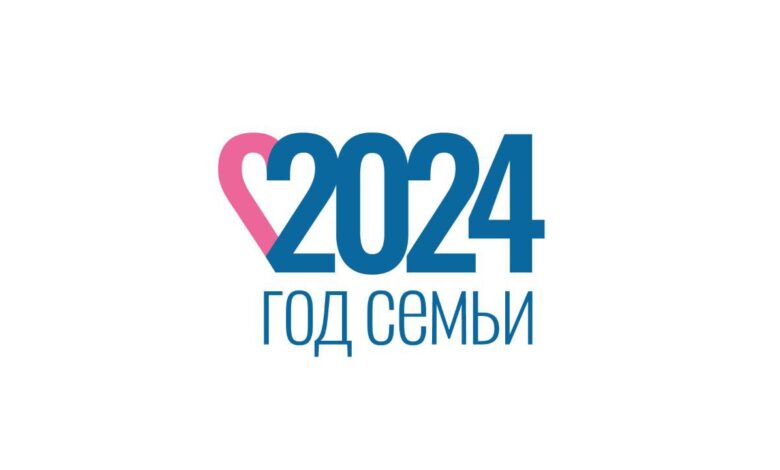 Отъезд участников конкурса